What will the Burnett Learning Time weekly schedule look like? Burnett Schedule for the 2023-2024 school year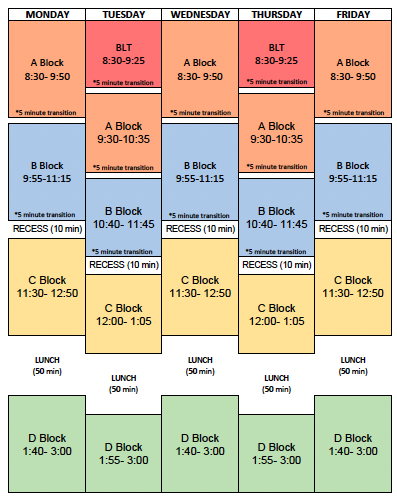 When will Burnett Learning Time be implemented for 2023-2024?BLT will start on September 27, 2023 (Semester One) and February 13, 2023 (Semester Two).  This will allow time for staff, students, and parents to establish good learning routines and provide time to teach, understand, and review the purpose, guiding principles, and expectations for meaningful student engagement with personalized BLT. What is the rationale for Burnett Learning Time?The BC Education Plan and curriculum are focused on developing students’ communication, thinking, and personal and social competencies in a personalized learning environment. A personalized learning environment encourages students to find their personal entry points and pathways while also participating in shared learning experiences and demonstrating achievement of learning standards. Providing BLT in the school week creates additional opportunities for students to engage in learning that is meaningful to them, collaborate with others, seek additional learning support, develop personal organizational skills, pursue their passions, extend their learning, and reflect and set goals for future learning and personal well-being. Essentially, BLT develops and supports learners’ abilities to exercise choice and independence on their journey to becoming a contributing member of our society. What are the Guiding Principles for Burnett Learning Time?BLT is Self-Directed, Self-Managed, and Self-RegulatedBLT activities requires the active participation of students to self-direct their learning and manage their time and resources.  Students will manage their BLT through a web-based student planner. BLT Enhances Curricular and Core Competency Development Deepening Curricular Competency understanding, and further developing the Core Competencies of students is an overall goal of all BLT activities. BLT is instructional time.  Teachers will be helping students learn about and manage BLT throughout the year. BLT Builds on Individual PassionsStudents are more engaged in learning when the BLT activities are purposeful, relevant, and grow their interests/passions. Students will have opportunities to explore their passion in a variety of well-designed educational settings that reflect British Columbia’s redesigned curriculum. BLT embraces the development of Self-Care, Self-Awareness, Physical, and Mental HealthBLT will strive to provide opportunities for students to gain a deeper appreciation of the importance of self-care, to become more self-aware, and to provide opportunities to make connections between their physical and mental health. What the Options for Student Learning and Engagement during Burnett Learning Time?Providing and clarifying options for students during BLT provides a foundation upon which students will develop their communication, thinking, and personal and social competencies. All secondary students need opportunities to reflect and make connections between what they are learning in their classes and their personal development of curricular and core competencies.  BLT fosters inspired learners through the provision of a variety of options and opportunities. Possible Options for Students During Burnett Learning Time: Students can spend time reading, journaling, reflecting, and becoming more self-awareSupport students in personal time management and study skill developmentSupport students’ ability to set personal and learning goalsSupport for learning completion, incomplete assignments, etc.Support enrichment and deeper learning for individuals or small groups including review and labsSupport students’ reflection and self-assessment of the Core CompetenciesSupport the development and presentation of Capstone ProjectsEngage in cross curricular and/or project-based inquiryEnhance learning support to vulnerable and diverse learnersEnhance language acquisition for ELL students across the curriculumProvide opportunities for students to ask questions, converse, and consult with staffProvide time for community service, career education, and/or work experience, and clubsProvide opportunities to improve both physical and mental health throughout the yearProvide opportunities for both individual and group counselling Other options in consultation with staff and parentsBurnett Learning Time will provide opportunities for students to deeply engage with and manage their learning. Approximately half of our staff will also have their weekly preparation time during BLT. It is very important that we bring clarity for students and families about teacher and learning space availability.  Teachers and departments will clearly communicate which staff and which learning spaces are available during both weekly sessions of BLT on Tuesday and Thursday morning. These learning spaces will include our large common spaces like the multi-purpose area, center court, the library learning commons and some of our fitness areas. Frequently Asked QuestionsHow will students engage and participate Burnett Learning Time? BLT will be student managed by EASY Weekly Planner, the same web-based management system that we use to manage Parent-Teacher Conferences at Burnett Secondary.  Staff and learning space availably will be managed by students using this easy-to-use planner.  We will be providing detailed information for students on how to login and manage BLT during the second week of the school year in anticipation of the start of BLT on September 21, 2021. Will attendance be taken during Burnett Learning Time?Attendance is not taken during Burnett Learning Time. Students will self-manage and personalize their own BLT in alignment with our rationale, purpose, and guiding principles.  Students will receive support through their classroom teachers on managing and planning for BLT. Parents and guardians are encouraged to work with students to develop and plan for BLT each week through the student managed EASY Weekly Planner and the Student Planning Guide.Do all students need to sign up for Burnett Learning Time on Tuesday and Thursday?It is our hope that students will participate in BLT at school. We have created learning spaces to accommodate the learning needs and goals of all our students. However, students can choose not to sign up for BLT on Tuesday and Thursday morning. BLT is designed to help students learn to engage in and manage their own learning. Students will choose from a variety of available staff and learning space options that complement their personalized learning goals. Some students may choose to utilize BLT at home or in different learning environments that complement their individualized learning plans and goals for BLT. Can students participate in Burnett Learning Time if they have not signed up for sessions in advance on EASY Weekly Planner? Yes.  If there is room capacity in an open staff classroom or learning space, students can join without pre-signing up. However, the expectation for all students is to plan ahead and use the EASY Weekly Planner. All students must be in a designated and available learning space during BLT. Wandering the halls, hanging out with friends, and socializing is NOT the purpose of BLT. What are Student Expectations for Burnett Learning Time?BLT is not a time for students to socialize in person or virtually. It is designed to be an active learning time for students supported by our available staff and our amazing facility. All students will be expected to be meaningfully engaged in one or more of the described learning options above. Students are expected to be: 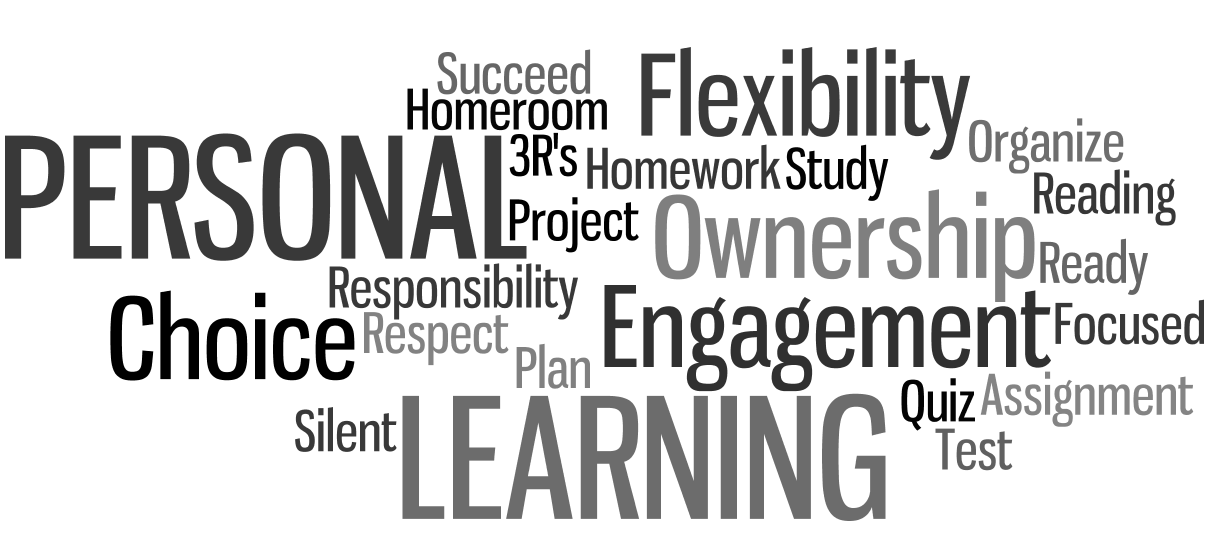 RESPECTFUL:Value this time to work on self-directed learning activitiesRespect that this is learning time, not social time  RESPONSIBLE:Manage your own time by working on one or more of the learning options for BLTMake a plan each week to utilize BLT in a meaningful and personalized wayBe actively engaged and learning during BLT in whatever space you chooseREADY TO SUCCEED:In advance of Burnett Learning Time sign up, set a specific goal for what you will focus onArrive to your learning space on timeRemain in the learning space for the duration of the periodWill teachers be introducing new curricular competencies or concepts during BLT?No. Teachers will not be utilizing BLT to introduce new Curricular Competencies or concepts. However, teachers will be encouraging students to extend their knowledge and understanding through various learning activities and projects that may include collaboration and inquiry. Teachers will be actively supporting students as they plan for and utilize BLT each week.If a school evacuation is required during BLT, students will report to their A block teacher